                         XI MEMORIJALNI          KONCERT     „NEVZETA KADIRIĆ“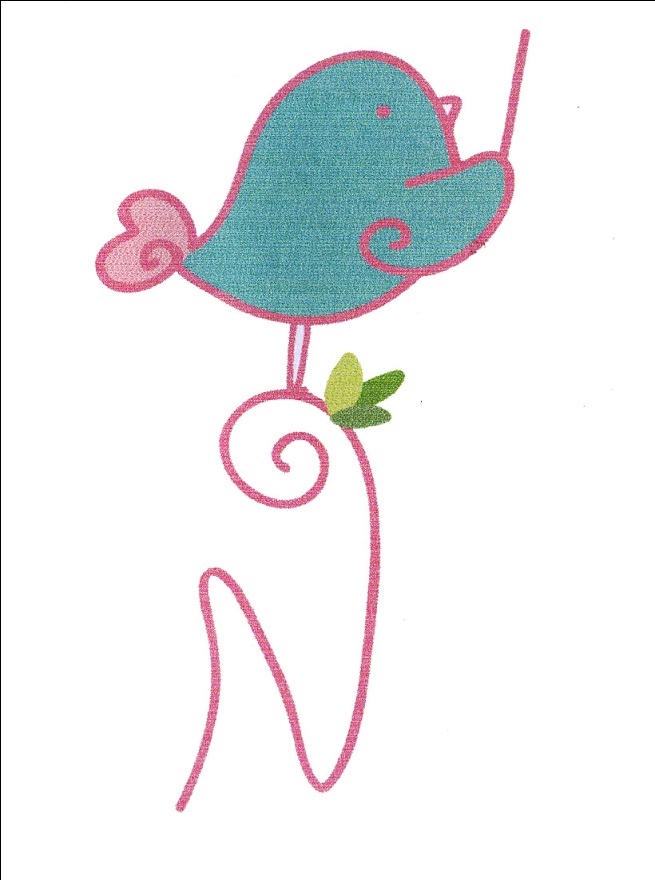     24. maj 2019.g. u 17.00 sati      Velika većnica       Gradske kuće,PROGRAMHor RASPEVANI CVRČAK, vrtić SANDA MARJANOVIĆvasp. Ivan Romić, Sofija Peić TukuljacCvetak žutiCvrčak i mravZujalicaHajde da pevamo***Orkestar vrtića MARIJA PETKOVIĆ – SUNČICAvasp.  Mirjana Vukmanov ŠimokovKad se cigo zaželiNa kraj selaZvončićiRinge, ringe, raja***Hor vrtića MARIJA PETKOVIĆ – SUNČICAvasp. Marina PiukovićAbecedaOd kuće do školeCiguli, rajnguli***Hor vrtića PETAR PANvasp. Nenad TemunovićFašnički plesAl sam rđav***Hor „NEVZETA KADIRIĆ“, vrtić ŠUMICAvasp. Lena Lazić, Janoš BalažDo nam želi dobar dan Dragoljubov zub Terefere tercsi nótája Sva su deca ista Bodzavirág Skeledžija***